Patientinformation 
EFUDIX Vad är Efudix?
Efudix är en kräm innehållande 5-Fluorouracil, en substans som hämmar celltillväxt. Denna behandling lämpar sig väl för vissa typer av solskador, såsom utbredda aktiniska keratoser. Licens:
Kräm Efudix är ett licenspreparat som måste godkännas av Läkemedelsverket. 
När du hämtat ut din kräm på apoteket ringer du till Vårdcentralen och bokar återbesök för utvärdering av behandling.  Behandlingsinstruktion:
Tvätta det behandlade området med ljummet vatten och eventuellt mild tvål innan smörjning. Tvätta även händerna före och efter insmörjningen. Använd inga andra krämer eller make-up under behandlingstiden. Smörj med fingertopparna ett tunt lager av krämer 2 gånger dagligen på det aktuella hudområdet, låt verka i minst 8 timmar. Smörj krämen på hela det ordinerade hudområdet (alltså även på mellanliggande, tillsynes normal hud).  Behandlingslängd för ansiktet är ca. 3 veckor och på kroppen 4-6 veckor.Kräm Efudix påverkar inte frisk hud. Undvik att få krämen i ögon och näsa. Smörj inte läpparna om inte läkare ordinerat detta. Tvätta alltid händerna efter smörjning! Efter 1-2 veckor uppstår en rodnad och irritation i huden. Därefter blir det små ytliga sår i huden efter ungefär 3-4 veckor. Detta upplevs ibland som obehagligt men är ett tecken på att krämen haft god effekt, alltså är det en helt normal reaktion. 
Svullnad kring ögonen kan uppstå under pågående behandling, särskilt om du behandlar ett hudparti nära ögonen. Svullnaden kommer att gå tillbaka efter avslutad behandling. Efter avslutad behandling går inflammationen i huden tillbaka inom några veckor. En svag rodnad i huden kan bestå i upp till några månader. Undvik att sola under behandlingen eftersom det kan förstärka inflammationen i huden.
Det är också viktigt med solskydd i fortsättningen för att inte förvärra solskadan i huden!Vid eventuell infektion, då såret vätskar sig med gulaktigt var, hör av dig till vårdcentralen för tidigare kontroll! Egenkontroll: 
Det är viktigt att du regelbundet ser över din hud. Lär dig att känna igen form, färg och storlek på dina hudförändringar. Upptäcker du att något ändrar sig kontakta vården för rådgivning. Det kan exempelvis vara ett sår som inte vill läka. Ett ”födelsemärke” (nevus) som ändrar utseende, växer, blir mörkare eller utvecklar oregelbundna kanter bör också undersökas. Var även uppmärksam på nya pigmentförändringar som växer hastigt och ser annorlunda ut jämfört med dina övriga. Behandlingsområde: 
Områden som du ska behandla med Efudix markeras av läkare med färgpenna på bild nedan. 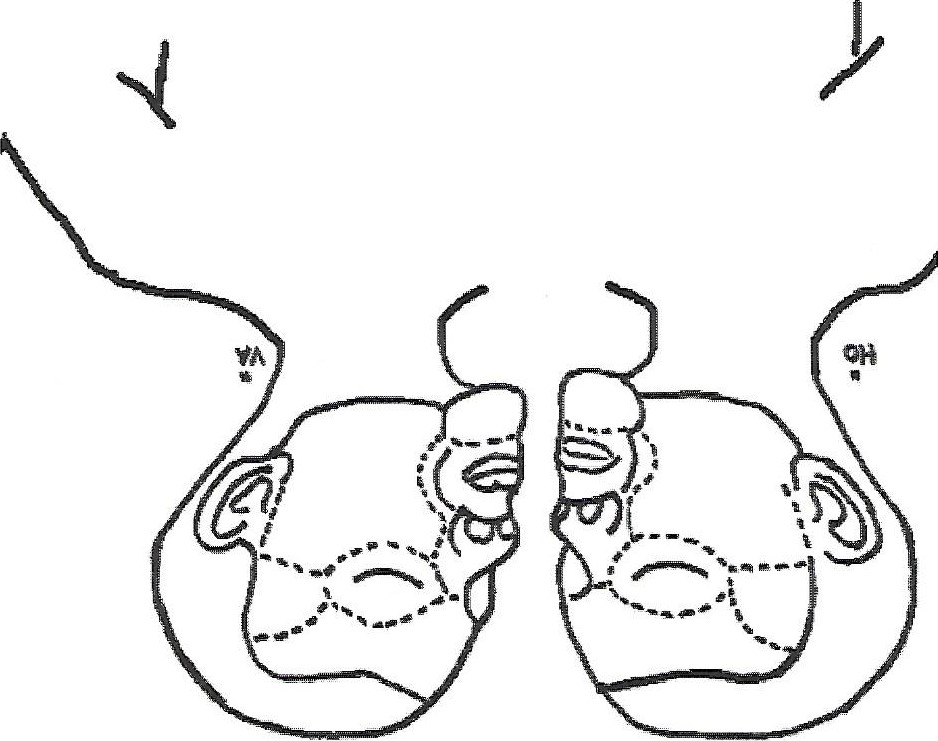 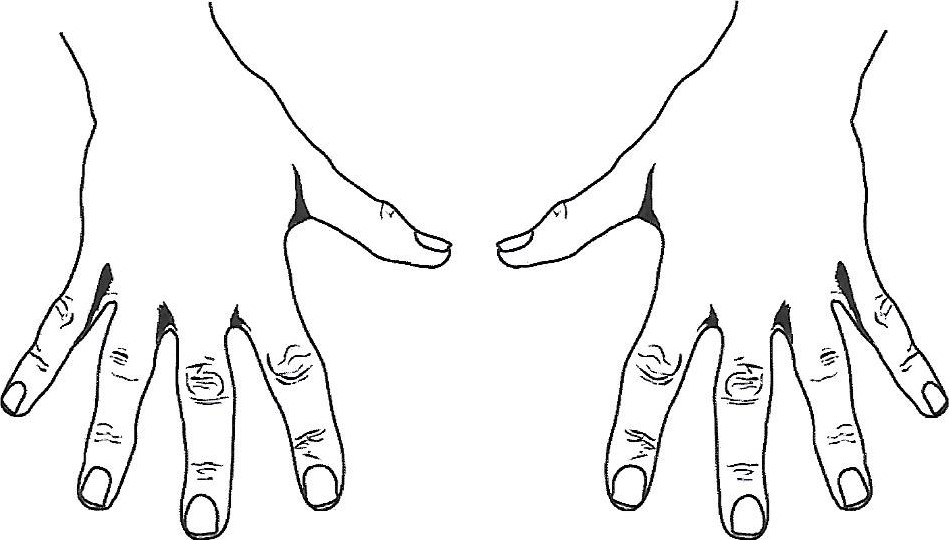 